ESPN Adds Women's Softball, Lacrosse ESPN has signed a deal with Athletes United for at least 160 women's professional lacrosse and softball games, including 90 airing on ESPN, ESPN2 or ESPNU. ESPN+ will stream the other 70 events under the two-year agreement.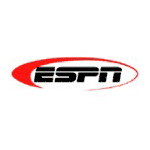 Deadline Hollywood 4/27/22  https://deadline.com/2022/04/espn-softball-lacrosse-women-pro-league-athletes-unlimited-1235011631/